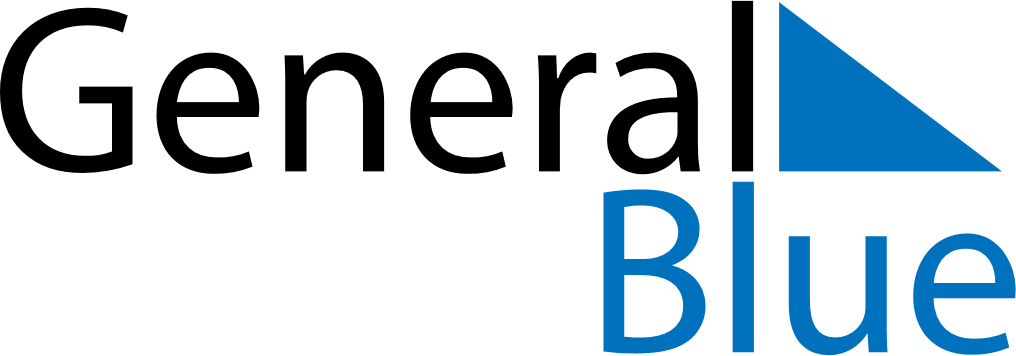 August 1963August 1963August 1963August 1963August 1963SundayMondayTuesdayWednesdayThursdayFridaySaturday12345678910111213141516171819202122232425262728293031